Lesson 10 Practice ProblemsFind three different ways to write the number 437,000 using powers of 10.For each pair of numbers below, circle the number that is greater. Estimate how many times greater. or  or  or What number is represented by point ? Explain or show how you know.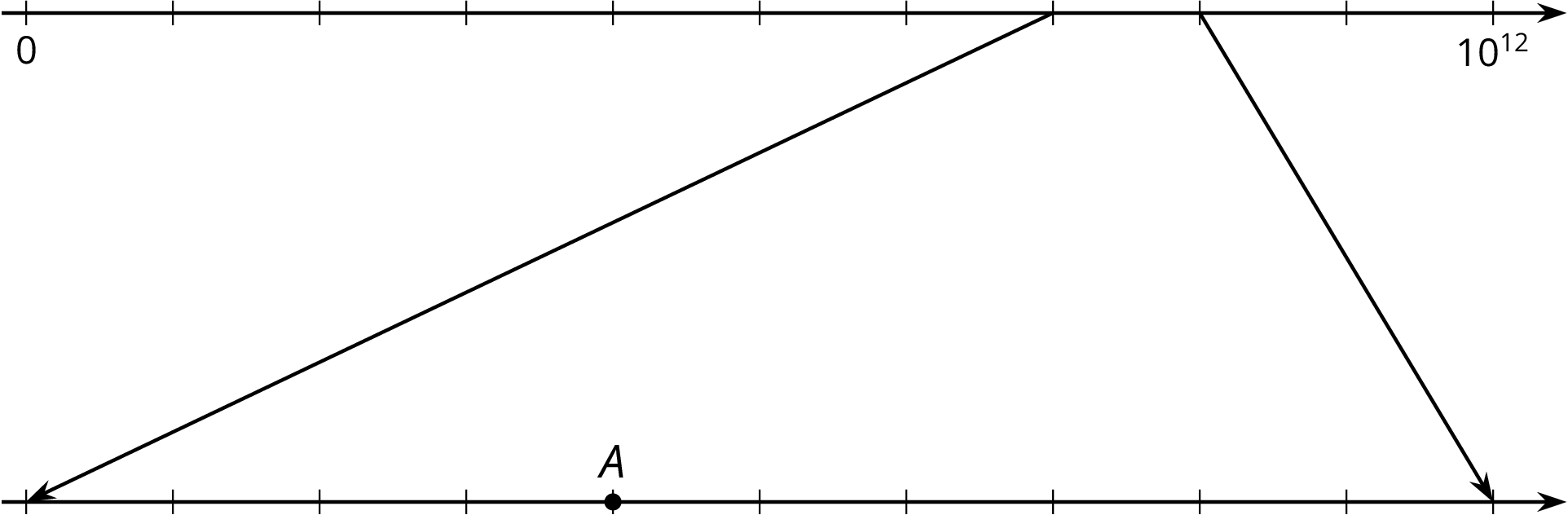 Here is a scatter plot that shows the number of points and assists by a set of hockey players. Select all the following that describe the association in the scatter plot: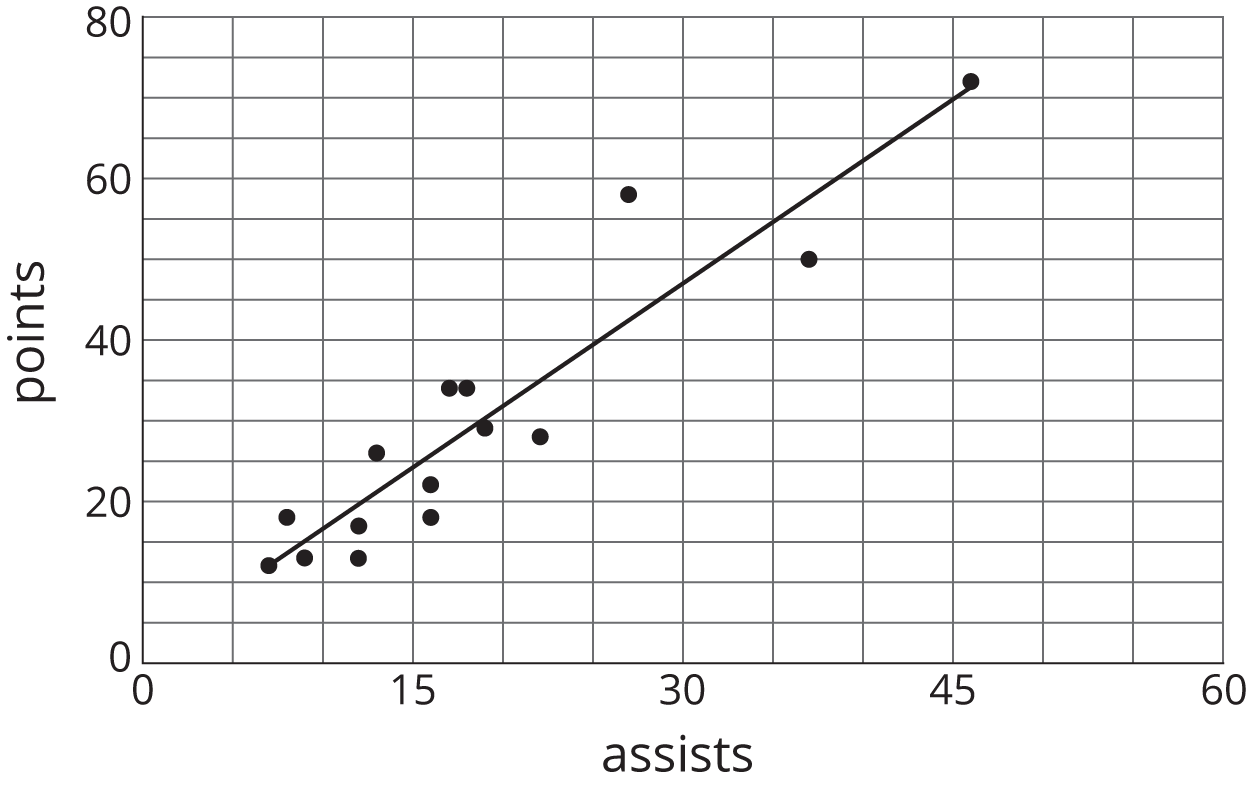 Linear associationNon-linear associationPositive associationNegative associationNo association(From Unit 6, Lesson 7.)Here is the graph of days and the predicted number of hours of sunlight, , on the -th day of the year. 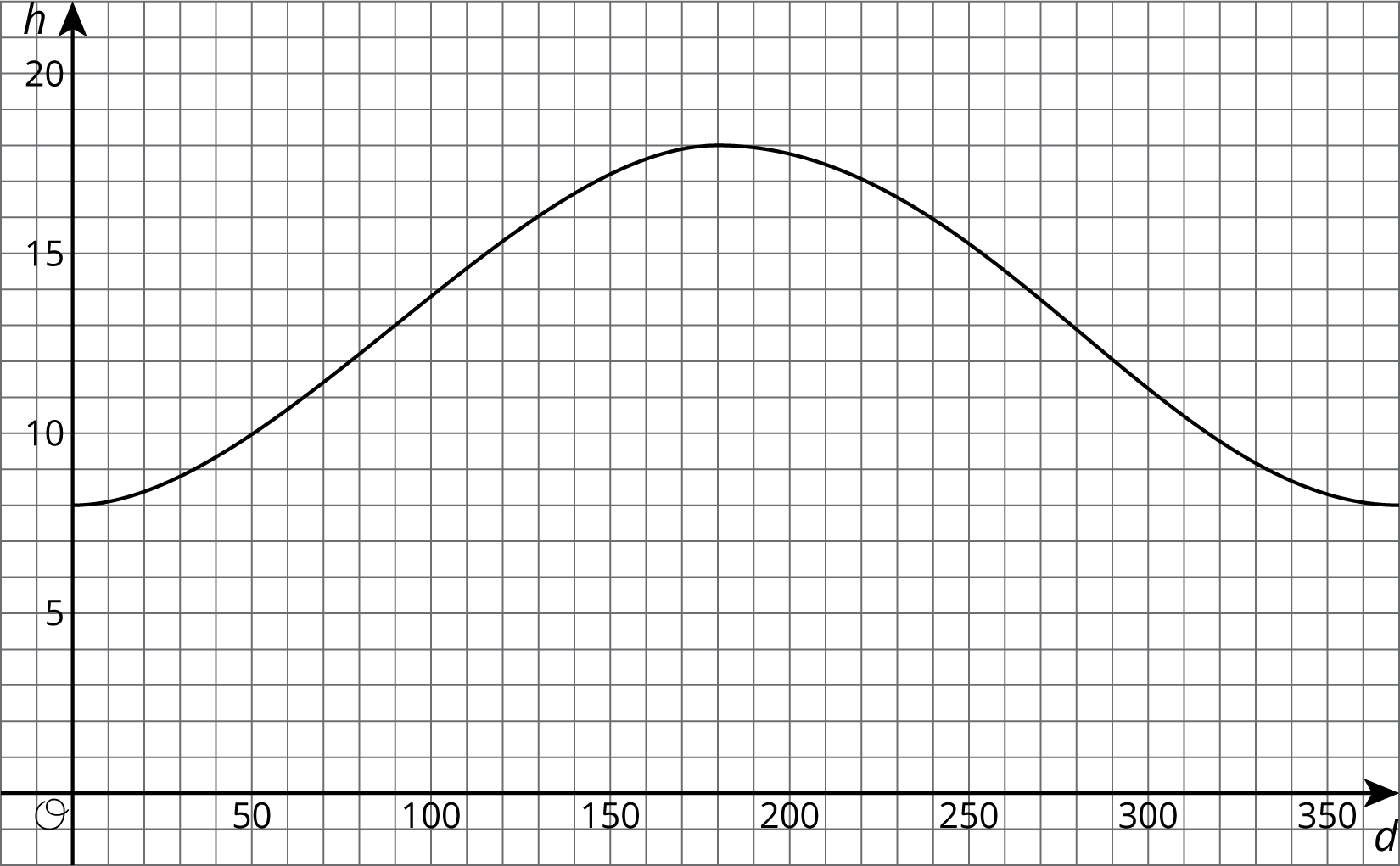 Is hours of sunlight a function of days of the year? Explain how you know.For what days of the year is the number of hours of sunlight increasing? For what days of the year is the number of hours of sunlight decreasing?Which day of the year has the greatest number of hours of sunlight?(From Unit 5, Lesson 5.)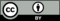 © CC BY Open Up Resources. Adaptations CC BY IM.